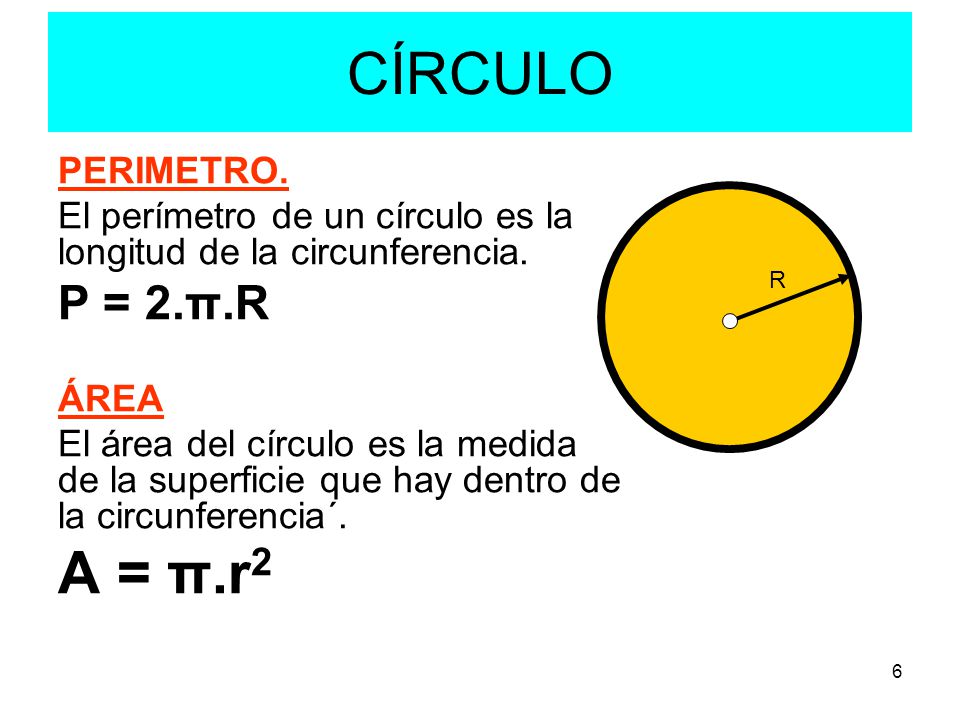 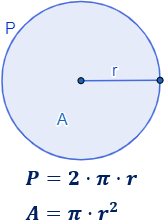 Radio de la circunferencia es r.Diámetro es el doble del radio. Es decir, dos veces el radio, 2 x r. No es lo mismo 2 x r, que  r x r (radio al cuadrado).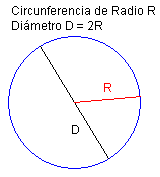 